МИНИСТЕРСТВО ПРОСВЕЩЕНИЯ РОССИЙСКОЙ ФЕДЕРАЦИИ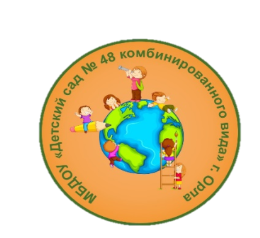 УПРАВЛЕНИЕ ОБРАЗОВАНИЯ, СПОРТА И ФИЗИЧЕСКОЙ КУЛЬТУРЫ АДМИНИСТРАЦИИ Г.ОРЛАМУНИЦИПАЛЬНОЕ БЮДЖЕТНОЕ ДОШКОЛЬНОЕ ОБРАЗОВАТЕЛЬНОЕ УЧРЕЖДЕНИЕ «ДЕТСКИЙ САД № 48 КОМБИНИРОВАННОГО ВИДА» ГОРОДА ОРЛАПЕДАГОГИЧЕСКИЙ ПРОЕКТ, посвященный Всероссийскому конкурсу (с Международным участием) педагогических проектов «Психолого-педагогическое сопровождение развития детей раннего возраста» на тему: «В ГОСТЯХ У СКАЗКИ»номинация №5 «УЧИМСЯ ГОВОРИТЬ»(разработанный)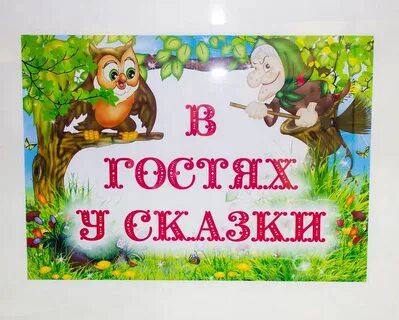 Возраст обучающихся: воспитанники 2-3 годаКоличество обучающихся: 8 детейСрок реализации: 1 год                                           Автор-составитель:Рожкова Евгения Александровна, воспитательОрел/2022 годПОЯСНИТЕЛЬНАЯ ЗАПИСКАТип проекта: разработанный, творческий.По количеству участников: подгрупповой.По длительности: краткосрочный (10.04.2023 – 15.04.2023)Участники проекта: воспитанники 1 младшей группы, воспитатель, родители воспитанниковПроблемаОдним из самых эффективных средств развития и воспитания ребенка в младшем дошкольном возрасте является театр и театрализованные игры, так как игра - это ведущий вид деятельности детей дошкольного возраста, а театр является одним из самых демократичных и доступных видов искусства, который позволяет решать множество актуальных проблем педагогики и психологии, связанные с художественным и нравственным воспитанием, развитием коммуникативных качеств личности, развитием речи, воображения, фантазии, инициативности и т. д.Актуальность данного проектаВ жизни ребенка с самого его рождения присутствует сказка со своими добрыми и злыми героями, превращениями, волшебными сюжетами. Они просты и понятны детям, а образы героев сказок становятся неотъемлемой частью жизни каждого ребенка.Мир театра – это и есть страна доброй сказки, игра вымысла и реальности, красок и света, слов, музыки и звуков. Театр – это один из самых демократичных и доступных для детского восприятия видов искусства. Благодаря театру ребенок познает мир не только умом, но и сердцем.Занятия театральной деятельностью помогают развить интересы и способности детей, способствуют общему развитию, проявлению любознательности, стремлению к познанию нового, усвоению информации и новых способов действий, развитию ассоциативного мышления, настойчивости и целеустремлённости, проявлению эмоций при проигрывании ролей. Занятия театральной деятельностью учат ребёнка точно формулировать свои мысли, точно чувствовать и познавать окружающий мир. В процессе театрализованной игры незаметно активизируется словарь ребенка, совершенствуется звуковая культура его речи, ее интонационный строй. Исполняемая роль, произносимые реплики ставят малыша перед необходимостью ясно, четко, понятно изъясняться. У него улучшается диалогическая речь, ее грамматический строй.Таким образом, любовь к театральному творчеству, желание передать эту любовь детям, стремление через театральное мастерство сделать жизнь ребёнка счастливее, а внутренний мир богаче, стало опорной точкой для создания этого проекта.Цель: формирование у детей активного словаря через разные виды деятельности театрализованные игры, чтение художественной литературы, подвижные игры. Вовлечение малоактивных, застенчивых детей в процесс театрализованных игр.Обучающие:способствовать развитию речи ребёнка, познакомить детей с фольклорным произведением, развивать понимание, смысл содержания сказки в доступной для детей форме; продолжать учить детей слушать речь воспитателя, вникать в смысл сказки, стимулировать ребёнка повторять за воспитателем слова и фразы произведения; расширять представления о диких и домашних животных, об овощах и фруктах; побуждать выполнять движения под музыку, подпевать песни, внимательно слушать музыкальные произведения; формировать представление о различных видах театра.Развивающие:развивать речевую активность детей через использование малых фольклорных форм; формировать у детей интерес к художественному творчеству; развивать творческие способности; обогащать двигательный опыт через подвижные и театрализованные игры;развивать познавательные способностиВоспитательные:воспитывать любовь к сказкам и устному народному творчеству, бережное отношение к животным; развивать нравственные качества; вызвать эмоциональный отклик на результаты коллективного труда, воспитывать отзывчивость, доброжелательность; прививать интерес к театральной деятельности.Задачи по работе с родителями:Привлечь семьи к участию в воспитательном процессе на основе педагогического сотрудничества.Формирование активной родительской позиции.Повышение педагогической культуры родителей, активное участие родителей в жизнедеятельности ДОУ.РЕСУРСЫ ПРОЕКТАПРИМЕРНЫЙ ПОЭТАПНЫЙ ПЛАН ПРОЕКТА:Первый этап- подготовительный определение проблемы и актуальности проекта; постановка цели и задач;определение форм и методов работы;Изучение методической литературы по данной теме.Организация предметно-развивающей средыПодбор художественной и литературы, иллюстраций и картин, дидактических игр, оборудования, музыкальных произведений, интернет-ресурсов по теме проекта.Второй этап - познавательно - творческий  Виды деятельности: познавательно - исследовательская, двигательная, изобразительная, элементарная трудовая деятельность, ознакомление с художественной литературой по данной  теме , взаимодействие с семьёй. ПРИЧЕМ ЗДЕСЬ ТЕАТРАЛИЗОВАННАЯ ДЕЯТЕЛЬНОСТЬ????Третий этап – заключительный анализ полученных результатов;выставка рисунков «Мой любимый герой сказки Репка»;итоговое мероприятие «Драматизация по сказке «Репка».ПРИМЕРНЫЙ ПОЭТАПНЫЙ ПЛАН РЕАЛИЗАЦИИ ПРОЕКТАКОНЕЧНЫЙ ПРОДУКТ/ОЖИДАЕМЫЙ РЕЗУЛЬТАТ: Пробудить у детей интерес к театрализованной деятельности. Научить детей (с опорой на прочитанное произведение) передавать характер персонажа интонационной выразительностью речи, мимикой, жестами. Расширить представления детей о значении театра в жизни человека.Приобретение педагогами опыта по развитию интереса к театрализованной деятельности.Пополнить развивающую среду в группе. Развивать мышление, память, речь, воображение, любознательность, творческие способности Установление тесного сотрудничества между воспитателем и родителями в вопросах воспитания у младших дошкольников интереса к театрализованной деятельности.Участие в совместных мероприятиях по театрализованной деятельности.ДИАГНОСТИЧЕСКИЙ ИНСТРУМЕНТАРИЙНЕТ!СПИСОК ИСПОЛЬЗУЕМОЙ ЛИТЕРАТУРЫ1) Веракса Н.Е., Веракса А.Н. Познавательное развитие в дошкольном возрасте: Учебное пособие. –М., 20122) Веракса Н.Е., Комарова Т.С., Васильева М.А. Примерная общеобразовательная программа дошкольного образования От рождения до школы. – М., Изд. Мозаика-синтез, 20143) Кравцов Г.Г., Кравцова Е.Е. Психология и педагогика обучения дошкольников: Учебное пособие. – М., 20124) Управителева Л.В. Счет, чтение, речь, мышление для детей 3-4 лет – Ярославль, Изд. Академия развития, 20065) Н.Ф. Сорокина «Сценарии театральных кукольных занятий», Москва, изд-во «Аркти», 2007 год.6) А.В. Щёткин «Театральная деятельность в детском саду с детьми 3-4 лет», Москва, «Мозаика-Синтез», 2008 год. 7) Интернет – ресурсы.8) Художественная литература.№Название Содержание1.Учебно –методические- художественная литература;- методическая литература;- наглядный иллюстрационный материал, - конспекты;- РППС группы;- театрализованные и подвижные игры.2.Материально-технические- ноутбук;- принтер;- сканер;- фотоаппаратура;-доступ к сети Интернет;-материалы для продуктивной деятельности;3.Кадровые ресурсы- воспитатель;- младший воспитатель.4.Информационные ресурсыофициальный сайт детского сада5.Нормативно – правовые ресурсы- Федеральный   закон   от   29.12.2012   №   273-ФЗ   «Об образовании в Российской Федерации»;  - Конвенция о правах ребенка;  - СанПин; -Федеральный государственный образовательный стандарт дошкольного образования (Приказ Министерства образования и науки Российской Федерации от 17 октября 2013 года №1155); -«Порядок  организации  и  осуществления  образовательной деятельности       по       основным       общеобразовательным программам  –  образовательным  программам  дошкольного образования»  (утв.  Приказом  Министерства  образования  и науки РФ от 30.08.2013 г. № 1014); - Устав ОО;- Локальные нормативные акты ОО.6.Финансовые- собственные средстваЗадачиМероприятияСрокиОжидаемый результатОтветственныйПроанализировать методическую литературу по данной теме;Рассмотреть различные подходы в современной педагогике по развитию речи.Обозначить условия успешного обучения.Изучение методической литературы;подбор художественной и энциклопедической литературы, иллюстраций и картин, дидактических игр, оборудования, музыкальных произведений, презентации, интернет-ресурсов по теме проекта, планирование проектной деятельности.10 апреляОпределить методы и формы успешного обучения.Рожкова Е.А.Закрепить с малышами содержание знакомой сказки. Побуждать их к проговариванию и повторению вслед за воспитателем отдельных слов и фраз; способствовать развитию логического мышления. Воспитывать любовь к художественной литературе.Чтение сказки “Репка”, загадки о героях, показ иллюстраций, изучить роли персонажей.Проведение занятия лепка из пластилина «Сказка на грядке»11 апреляДети знакомятся с героями сказки их особенностямиРожкова Е.А. Развивать звуковую культуру речи детей, обогащать словарный запас..Дидактические игры:«Веселый-грустный», «Покажи настроение»,  «Расскажем сказку вместе» «Кто прячется в сказке?»,  «Найди ошибки художника» Речевые игры: «Один-много», «Назови ласково», «Большой-маленький» и т. д. Пальчиковая гимнастика “Что из репки приготовим”, “Репка”Рассказывание сказки с помощью настольного театраОтгадывание загадок.В течение всего проектаЗакрепить знание детьми сказки и её содержания, правильно называть и выделять персонажей сказок, развивать логическое мышление детей.Способствовать развитию кругозора детей и обогащению их словарного запаса.Развитие мелкой моторики. Рожкова Е.А.-развивать речь, умения отвечать на вопросы воспитателя;
- закреплять умение правильно называть овощи, описывать их цвет, форму и величину.
- развивать внимание, интерес, мышление;
- развивать интерес к театрализованной деятельности.Окружающий мир «Овощи на грядке». Проведение аппликации “ Репка уродилась”Распределение ролей.12 апреляЗакрепление материала по данной теме.Вызвать желание участвовать в инсценировке сказки.Рожкова Е.А.- учить детей закрашивать предмет круглой формы (репка) и овальной формы (листья)-закреплять навык держания кисточки- продолжать учить закрашивать, полученное изображение сверху вниз,-поощрять попытки детей к простому пересказу сказкиПроведения рисования “Репка”Рассказывание сказки репка по ролям.13 апреляРазвитие интереса к участию в проекте.Рожкова Е.А.Побуждать детей к двигательной активности.Подвижные игры:“Зеленая репка”«У медведя во бору», «Вороны и собачка», «Мыши и кот», «Мишка косолапый», «Лиса и куры», «Наседка и цыплята», «Васька кот»Динамические паузы  “Все под зонтик”, Передай репу другому», «Каша” и др.В течение всего проектаУчить детей действовать в соответствии с текстом игры, продолжать учить детей бегать в различных направлениях, не наталкиваясь друг на друга, развивать внимание, быстроту и ловкость движений.Рожкова Е.А. развивать у детей речевую активность; способствовать развитию всех компонентов устной речи детей;развивать элементарные навыки мимики и жестикуляции;развивать умение играть роль персонажа сказки с помощью взрослого; воспитывать интерес к совместным играм-драматизациямДраматизация сказки “Репка”.ФотоотчетСоздание выставки рисунков по мотивам сказки “Репка”14 апреляРазвитие интереса к театральной деятельности.Рожкова Е.А.Определить степень знаний воспитанников по данной теме.  Беседы по сказке “Репка” 10 апреля и 14 апреля.Рожкова Е.А.Привлечение родителей к совместной деятельности с детьми.Работа с родителями.Консультации «Речевые игры»,” Театральная деятельность в детском саду” Индивидуальные беседы, консультации с родителями по выявлению их заинтересованности в пополнении театрального уголка, их способностей в той или иной области рукоделия и возможностей.Совместное творчество с детьми по мотивам сказки “Репка”В течении всего проектаРазработать краткосрочный план работы с детьми средней группы и их родителями в рамках ознакомления ребенка с театрализованной деятельностью.Рожкова Е.А.